Literacy Home Learning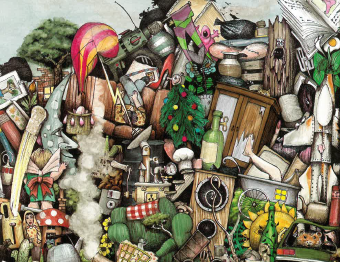 Describe what you can see in the picture above: